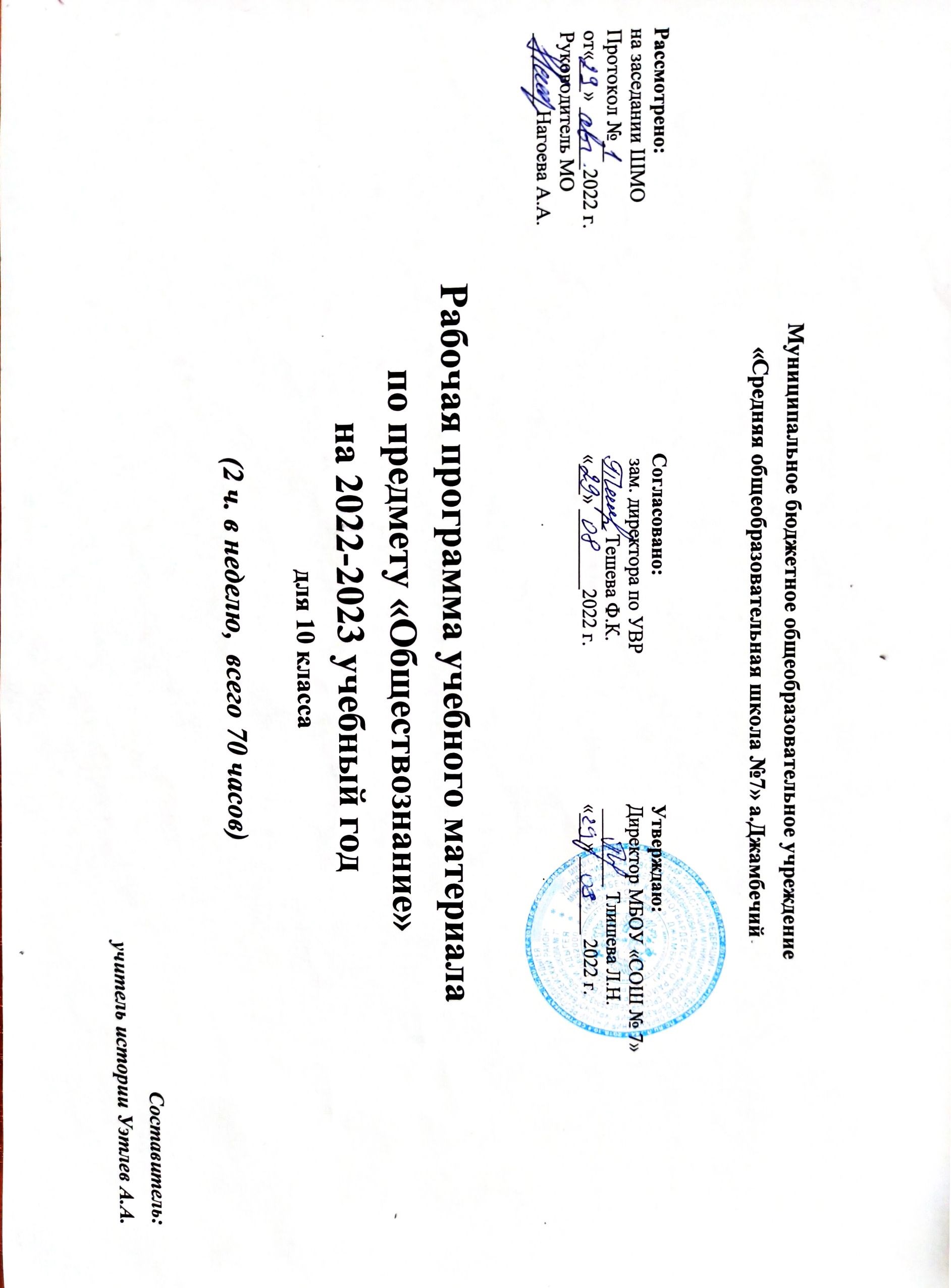 Пояснительная запискаПрограмма ориентирована на усвоение обязательного минимума по обществознанию, соответствующего стандартам Министерства образования Российской Федерации. Содержание данной программы соответствует завершающему этапу изучения обществознания в школе.	Основная цель обществознания в системе общего образования — сформировать у учащихся умение использовать правовые  знания в повседневной жизни.  Программа построена с учетом принципов системности, научности и доступности, а также преемственности  между различными разделами курса. Рабочая программа представляет собой целостный документ, включающий разделы: пояснительная записка, основное содержание, учебно-тематический план, требования к уровню подготовки обучающихся, приложение (календарно-тематическое планирование, УМК, критерии оценивания).Нормативно-правовые документы, на основании которых составлена программа. Федеральный закон от 9 декабря 2012 года N 273-ФЗ. «Об образовании в Российской Федерации» Федеральный закон от 29.12.2010 N 436-ФЗ (ред. от 01.07.2021) "О защите детей от информации, причиняющей вред их здоровью и развитию, Приказ Минобрнауки России от 17.05.2012 N 413 "Об утверждении федерального государственного образовательного стандарта среднего общего образования" Приказ Министерства просвещения Российской Федерации от 20.05.2020 № 254 "Об утверждении федерального перечня учебников, допущенных к использованию при реализации имеющих государственную аккредитацию образовательных программ начального общего, основного общего, среднего общего образования организациями, осуществляющими образовательную деятельность. Приказ Министерства просвещения Российской Федерации от 12.11.2021 № 819 "Об утверждении Порядка формирования федерального перечня учебников, допущенных к использованию при реализации имеющих государственную аккредитацию образовательных программ начального общего, основного общего, среднего общего образования". Письмо Министерства просвещения Российской Федерации от 11.11.2021 № 03–1899 «Об обеспечении учебными изданиями (учебниками и 234 учебными пособиями) обучающихся в 2022/23 учебном году» разъяснен порядок использования учебно-методических комплектов в период перехода на обновленные ФГОС 2021.    Порядка организации и осуществления образовательной деятельности по основным общеобразовательным программам - образовательным программам начального общего, основного общего и среднего общего образования, утвержденного приказом Министерства образования и науки Российской̆ Федерации от 22.03.2021 No 115;   Санитарные правила и нормы СанПиН 1.2.3685-21 «Гигиенические нормативы 
и требования к обеспечению безопасности и (или) безвредности для человека факторов среды обитания», утвержденных постановлением Главного государственного санитарного врача Российской Федерации от 28.01.2021 № 2  Авторской программы "Обществознание.10-11 классы, базовый уровень" (136 ч) под редакцией Л. Н. Боголюбова, академика РАО, доктора педагогических наук, профессора; Л. Ф.Ивановой, кандидата педагогических наук; А.Ю.Лазебниковой, доктора педагогических наук ("Просвещение".2016 год).Общие цели и задачи изучения обществознания в  школе:•	развитие личности, направленное на формирование правосознания и правовой культуры, социально-правовой активности, внутренней убежденности в необходимости соблюдения норм права, на осознание себя полноправным членом общества, имеющим гарантированные законом права и свободы; •	воспитание гражданской ответственности и чувства собственного достоинства; дисциплинированности, уважения к правам и свободам другого человека, демократическим правовым институтам, правопорядку;•	освоение знаний об основных принципах, нормах и институтах права, возможностях правовой системы России, необходимых для эффективного использования и защиты  прав и исполнения обязанностей, правомерной реализации гражданской позиции;•	овладение умениями, необходимыми для применения освоенных знаний и способов деятельности с целью реализации и защиты прав и законных интересов личности; содействия подержанию правопорядка в обществе; решения практических задач в социально-правовой сфере, а также учебных задач в образовательном процессе;•	формирование способности и готовности к самостоятельному принятию правовых решений, сознательному и ответственному действию в сфере отношений, урегулированных правом. Сведения о программе:Данная рабочая программа по обществознанию определяет наиболее оптимальные и эффективные для определенного класса содержание, формы,   методы и приемы организации образовательного процесса с целью получения результата, соответствующего требованиям стандарта.Обоснование выбора  программы:Данная программа рассчитана на  завершение учащимися средней школы изучения курса Обществознания, согласно учебно-методическому комплексу под редакцией Л.Н. Боголюбова.Информация о внесённых изменениях:   В программу существенных изменений не внесено. Однако, данная программа составлена с учетом   психолого – педагогической характеристик классов. Ввиду того, что классы состоят из учащихся с различной познавательной активностью, в программу введены различные по уровню сложности задания, кроме того, программа дополнена практическими и творческими формами работы.1.6. Определение места и роли предмета в овладении требований к уровню подготовки обучающихся.      	Рабочая программа  линии УМК «Обществознание» под ред. Л.Н. Боголюбова разработана в соответствии с учебным планом для ступени основного общего образования 10-11 класс.  При изучении курса «Обществознание» в основной школе широко используются межпредметные связи, прежде всего это опора на знания учащихся по истории, литературе, искусству, географии. Кроме того, учебный предмет «Обществознание» в основной школе призван помогать предпрофильному самоопределению школьников. 1.7. Информация о количестве учебных часов.     В соответствии с учебным планом, а также годовым календарным учебным графиком рабочая программа рассчитана на 68 учебных часов в год, 2 часа  в неделю. 1.8. Формы организации образовательного процесса.основная форма — урокэкскурсиипроектная деятельностьприменение электронного обучения, дистанционных образовательных технологий, онлайн-курсы, обеспечивающие для обучающихся независимо от их места нахождения и организации, в которой они осваивают образовательную программу, достижение и оценку результатов обучения путем организации образовательной деятельности в электронной информационно-образовательной среде, к которой предоставляется открытый доступ через информационно-телекоммуникационную сеть «Интернет»     Основной формой организации образовательного процесса является урок. 1.9. Технологии обучения.В основе данной программы лежит системно-деятельностный подход к обучению. Так же, ввиду различных особенностей обучающихся, важное место играет дифференцированное и личностно-ориентированное обучение.1.10.  Механизмы формирования ключевых компетенций.  На завершающем этапе изучения обществознания в средней школе,  будут сделать акценты на формирование у учащихся правовой культуры,  на становление у учащихся познавательного интереса к окружающему миру и законам по которым он живёт, важными станут следующие компетенции, сформированные благодаря отработке универсальных учебных действий.ценностно-смысловая компетенция,                                                                    общекультурная компетенция,                                                                            учебно-познавательная компетенция,                                                                 информационная компетенция,                                                                             коммуникативная компетенция,                                                                           социально-трудовая компетенция,                                                                        компетенция личностного самосовершенствования.Ожидаемые результаты в конце 10 класса:     Личностными результатами выпускников основной школы, формируемыми при изучении содержания курса по обществознанию, являются:мотивированность и направленность на активное и созидательное участие в будущем в общественной и государственной жизни;заинтересованность не только в личном успехе, но и в развитии различных сторон жизни общества, в благополучии и процветании своей страны;ценностные ориентиры, основанные на идеях патриотизма, любви и уважения к Отечеству; на отношении к человеку, его правам и свободам как высшей ценности; на стремлении к укреплению исторически сложившегося государственного единства; на признании равноправия народов, единства разнообразных культур; на убежденности в важности для общества семьи и семейных традиций; на осознании необходимости поддержания гражданского мира и согласия и своей ответственности за судьбу страны перед нынешними и грядущими поколениями.Метапредметные результаты изучения обществознания выпускниками основной школы проявляются в:умении сознательно организовывать свою познавательную деятельность (от постановки цели до получения и оценки результата);умении объяснять явления и процессы социальной действительности с научных, социально-философских позиций; рассматривать их комплексно в контексте сложившихся реалий и возможных перспектив;способности анализировать реальные социальные ситуации, выбирать адекватные способы деятельности и модели поведения в рамках реализуемых основных социальных ролей (производитель, потребитель и др.);овладении различными видами публичных выступлений (высказывания, монолог, дискуссия) и следовании этическим нормам и правилам ведения диалога;умении выполнять познавательные и практические задания, в том числе с использованием проектной деятельности на уроках и в доступной социальной практике, на:использование элементов причинно-следственного анализа;исследование несложных реальных связей и зависимостей;определение сущностных характеристик изучаемого объекта; выбор верных критериев для сравнения, сопоставления, оценки объектов;поиск и извлечение нужной информации по заданной теме в адаптированных источниках различного типа;перевод информации из одной знаковой системы в другую (из текста в таблицу, из аудиовизуального ряда в текст и др.), выбор знаковых систем адекватно познавательной и коммуникативной ситуации;объяснение изученных положений на конкретных примерах;оценку своих учебных достижений, поведения, черт своей личности с учетом мнения других людей, в том числе для корректировки собственного поведения в окружающей среде; выполнение в повседневной жизни этических и правовых норм, экологических требований;определение собственного отношения к явлениям современной жизни, формулирование своей точки зрения.1.11 .  Требования к уровню подготовки учащихся по обществознаниюПредметными результатами освоения выпускниками 10 класса программы по обществознанию являются:Выпускник научится:характеризовать основные социальные объекты, выделяя их существенные признаки, закономерности развития;анализировать информацию о социальных объектах, выделяя их общие черты и различия, устанавливать соответствия между существенными чертами и признаками изученных социальных явлений и обществоведческими терминами и понятиями;объяснять причинно-следственные и функциональные связи изученных социальных объектов (включая взаимодействие человека и общества, важнейших социальных институтов общества и природной среды, общества и культуры, взаимосвязи подсистем и элементов общества);-	раскрывать на примерах изученные теоретические положения и понятия социально-экономических и гуманитарных наук;осуществлять поиск социальной информации, представленной в различных знаковых системах;извлекать из неадаптированных оригинальных текстов знания по заданным темам; систематизировать, анализировать и обобщать неупорядоченную социальную информацию; различать в ней факты и мнения, аргументы и выводы;оценивать действия субъектов социальной жизни, включая личности, группы, организации с точки зрения социальных норм, экономической рациональности;формулировать на основе приобретенных обществоведческих знаний собственные суждения и аргументы по определенным проблемам;подготовить устное выступление, творческую работу по социальной проблематике;применять социально-экономические и гуманитарные знания в процессе решения познавательных задач по актуальным социальным проблемам;- использовать приобретенные знания и умения в практической деятельности и повседневной жизни для:успешного выполнения типичных социальных ролей, сознательного взаимодействия с различными социальными институтами;совершенствования собственной познавательной деятельности;критического восприятия информации, получаемой в межличностном общении и в массовой коммуникации, осуществления самостоятельного поиска, анализа и использования собранной социальной информации;решения практических жизненных проблем, возникающих в социальной деятельности;ориентировки в актуальных общественных событиях и процессах; определения личной и гражданской позиции;предвидения возможных последствий определенных социальных действий;оценки происходящих событий и поведения людей с точки зрения морали и права;реализации и защиты прав человека и гражданина, осознанного выполнения гражданских обязанностей;осуществления конструктивного взаимодействия людей с разными убеждениями, культурными ценностями, социальным положением.1.12. Виды и формы контроля.     Согласно уставу ГБОУ Гимназии № 61  и локальному акту образовательного учреждения основными видами контроля считать текущий (на каждом уроке), тематический (осуществляется в период изучения той или иной темы), промежуточный (ограничивается рамками четверти, полугодия), итоговый (в конце года). Формами контроля может быть:зачет, практическая работа, контрольная работа;тестирование;доклады, рефераты, сообщения.ОСНОВНОЕ СОДЕРЖАНИЕПовторение (3ч)Повторение основного содержания курса обществознания за 9 класс (тема «Политика»). Введение в изучение курса «Обществознание. 10 класс». Входная диагностика.Раздел 1. Общество и человек (15 ч) Глава 1. Общество (5 ч) Понятие об обществе. Общество как совместная жизнедеятельность людей Общество и природа Общество и культура. Науки об обществе Структура общества. Особенности социальной системы. Взаимосвязь экономической, социальной, политической, духовной сфер жизни общества. Социальные институты. Глава 2. Человек (10 ч) Природа человека. Человек как продукт биологической, социальной и культурной эволюции. Цель и смысл жизни человека. Науки о человеке. Человек как духовное существо. Духовная жизнь человека. Мировоззрение. Ценностные ориентиры личности. Патриотизм и гражданственность. Деятельность как способ существования людей. Деятельность и её мотивация. Многообразие деятельности. Сознание и деятельность. Познание и знание. Познание мира: чувственное и рациональное, истинное и ложное. Истина и её критерии Многообразие форм человеческого знания Социальное и гуманитарное знания.. Человек в системе социальных связей. Личность, факторы, влияющие на ее формирование. Самосознание и самореализация. Социальное поведение и социализация личности Единство свободы и ответственность личности. Раздел II. Основные сферы общественной жизни (29 ч) Глава 3. Духовная культура (9 ч) Духовная жизнь общества. Культура и духовная жизнь. Формы и разновидности культуры: массовая, народная и элитарная. Диалог культур. Средства массовой информации Наука и образование. Наука, ее роль в современном мире. Этика ученого. Непрерывное образование и самообразование. Мораль и религия. Мораль, её категории. Религия, её роль в жизни общества. Нравственная культура Искусство и духовная жизнь Искусство, его формы, Основные направления. Эстетическая культура. Тенденции духовной жизни современной России. Глава 4. Экономика (4 ч) Роль экономики в жизни общества. Экономика как подсистема общества. Экономика как основа жизнеобеспечения общества. Экономика и социальная структура общества. Взаимовлияние экономики и политики. Экономическая культура. Экономический интерес, экономическое поведение. Свобода экономической деятельности и социальная ответственность хозяйствующего субъекта. Культура производства и потребления. Глава 5. Социальная сфера (9 ч) Социальная структура Многообразие социальных групп. Неравенство и социальная стратификация. Социальные интересы. Социальная мобильность Социальные взаимодействия. Социальные отношения и взаимодействия Социальный конфликт Социальные аспекты труда. Культура труда Социальные нормы и отклоняющееся поведение. Многообразие социальные норм, его причины и профилактика. Социальный контроль и самоконтроль. Национальные отношения. Этнические общности. Межнациональное сотрудничество и межнациональные конфликты. Национальная политика. Культура межнациональных отношений. Семья и быт. Семья как социальный институт Семья в современном обществе. Бытовые отношения. Культура быта. Молодежь в современном обществе. Молодёжь как социальная группа. Развитие социальных ролей в юношеском возрасте Молодёжная субкультура Глава 6. Политическая сфера (7 ч) Политика и власть Политика и общество. Политические институты и отношения. Власть, ее происхождение и виды. Политическая система Структура и функции политической системы Государство в политической системе. Политические режимы. Политическая жизнь современной России. Гражданское общество и правовое государство. Основные черты гражданского общества. Правовое государство, его признаки. Средства массовой коммуникации, их роль в политической жизни общества. Демократические выборы и политические партии. Избирательные системы Многопартийность Политическая идеология Участие граждан в политической жизни. Политический процесс. Политическая культура Раздел III. Право (16 ч) Глава 7. Право как особая система норм (16ч) Право в системе социальных норм. Система права: основные отрасли, институты, отношения. Публичное и частное право. Источники права. Правовые акты. Конституция в иерархии нормативных актов. Правоотношения и правонарушения. Виды юридической ответственности. Систему судебной защиты прав человека. Развитие права в современной России Современное российское законодательство. Основы государственного, гражданского, трудового, семейного и уголовного права. Правовая защита природы. Предпосылки правомерного поведения Правосознание. Правовая культура. Повторительно — обобщающий урок (5ч)Учебно-тематический планВсего: 70 часовКалендарно-тематическое планированиеУчебно-методичический комплекс на  2022 – 2023 учебный  год№ п/пНаименование разделов и темВсего часовТестыКонтрольные работы (в формате ЕГЭ)Проекты, доклады к семинару1.Повторение312.Общество51     3.Человек10112     4.Духовная культура92     5.Экономика51      6.Социальная сфера 913      7.Политическая сфера7112       8.Право как особая система норм16113       9.Повторительно-обобщающий урок61Итого:705513№ урокаТемы, подтемыВременные ресурсыСодержание (что планируется изучать)Методы (деятельность учащихся + результаты)Самостоятельная работа учащихся, контроль знанийДатаплан/факт1-3Повторение3 часаПовторение основного содержания курса обществознания за 9 класс (тема «Политика»). Введение в изучение курса «Обществознание. 10 класс». Входная диагностика.Политика и власть. Понятия и признаки государства. Политический режим. Гражданское общество и правовое государство. Выборы в РФ.Политические партии и движения.Задачи и содержание курса «Обществознание 10 класс»Входная диагностика. Тест в формате ЕГЭ.Раздел I. Общество и человек (15 часов)Раздел I. Общество и человек (15 часов)Раздел I. Общество и человек (15 часов)Раздел I. Общество и человек (15 часов)Раздел I. Общество и человек (15 часов)Раздел I. Общество и человек (15 часов)Раздел I. Общество и человек (15 часов)Глава 1. Общество 5 часов4-5Что такое общество2 часаОбщество как совместная жизнедеятельность людей. Общество и природа. Общество и культура. Науки об обществеОбщество, взаимосвязь общества и природыОбъяснить причинно-следственные и функциональные связи изученных соц. объектов. Уметь давать характеристику изучаемому объекту, уметь сравнивать, сопоставлять объекты по указанным критериям.Актуализация знаний, составление Схемы «Природа и общество6-8Общество как сложная динамическая система3 часаСтруктура общества. Общество как сложная динамичная система. Главное качество общества как целостной системы. Главные социальные институты Основные черты социального института. Значение институционализацииЗнать структуру общества и ее характерные особенности.Уметь раскрывать взаимное влияние сфер общественной жизни; давать системный анализ общества; давать характеристику социальному институту - образование по предложенному плану.Устный опрос, составление кластера «Общественные потребности»Глава 2. Человек10 часов9-10Природа человека2 часаПрирода человека. Человек как продукт биологической, социальной и культурной эволюции. Цель и смысл жизни человека. Науки о человекеЗнать сущностные черты человека. Участвовать в дискуссии о смысле жизни.Уметь работать с документами, делать их анализ, обосновывать суждения, давать определение понятиям; извлекать информацию.Тестовый на тему «Природа человека», составление таблицы "Смысл и цель человеческой жизни во взглядах философов"11-12Человек как духовное существо2 часаЧеловек как духовное существо. Духовная жизнь человека. Патриотизм и гражданственностьЗнать духовный мир человекаУметь  объяснять изученные положения на конкретных примерах; обосновывать суждения, извлекать информацию из различных источников, участвовать в проектной деятельностиУстный опрос, составление схемы «Виды мировоззрения», написание эссе «Чем больше живешь духовной жизнью, тем независимее от судьбы, и наоборот» Л.Н.Толстой13-14Деятельность – способ существования людей2 часаДеятельность как способ существования людей. Деятельность и ее мотивация. Многообразие деятельности. Сознание и деятельность.Знать и понимать деятельность как способ существования людей.Уметь работать с документами, делать их анализ, обосновывать суждения, давать определение понятиям; извлекать информацию.составление таблицы "Структура деятельности",схемы: "Виды  деятельности".15-16Познание и знание2 часаПознание и знание. Познание мира: чувственное и рациональное, истинное и ложное. Истина и ее критерии. Виды человеческих знаний. Наука. Основные особенности научного мышления.Знать сущность процесса познания.Уметь объяснять изученные положения на предлагаемых конкретных примерах; решать познавательные и практические задачи. Уметь  обосновывать суждения, формулировать полученные результаты.Тест на тему «Познание и знание», составление Схемы «Формы познания»17-18Человек в системе социальных связей2 часаЧеловек в системе социальных связей. Личность, факторы, влияющие на ее формирование. Общественное и индивидуальное сознание. Социализация индивида. Социальная рольЗнать место человека в системе социальных связей, факторы, социализирующие личностьУметь пользоваться мультимедийными ресурсами; умение представлять результаты практической и познавательной деятельности и освоение типичных социальных ролей через участие в обучающих играх.Составление схемы "Этапы социализации". Контрольная работа № 1 на тему «Человек»Раздел II. Основные сферы общественной жизни (29 часа)Раздел II. Основные сферы общественной жизни (29 часа)Раздел II. Основные сферы общественной жизни (29 часа)Раздел II. Основные сферы общественной жизни (29 часа)Раздел II. Основные сферы общественной жизни (29 часа)Раздел II. Основные сферы общественной жизни (29 часа)Раздел II. Основные сферы общественной жизни (29 часа)Глава 3. Духовная культура9 часов19-20Культура и духовная жизнь общества2 часаДуховная жизнь общества. Понятие культуры.  Культура и духовная жизнь.  Формы и разновидности культуры: народная, массовая и элитарная. Диалог культур. Средства массовой информации.Знать особенности духовной жизни общества.Уметь  характеризовать признаки, производить поиск информации, отличать достоверную от второстепенной высказывать суждения, владеть приемами исследовательской деятельности, представлять результаты своей деятельности (схемы, таблицы). Знать формы и разновидности культуры.Уметь работать с источниками, анализировать современные общественные явления и события, уметь оппонировать к иному мнению через участие в дискуссиях, применять гуманитарные знания для решения познавательных задач.Составление схемы «Духовная жизнь»,  составление таблицы  «Формы  культуры»21-22Наука. Образование2 часаНаука и образование. Наука, ее роль в современном мире. Этика ученого. Непрерывное образование и самообразование. Общественная значимость и личностный смысл образования. Знания, умения, навыки людей в условиях информационного общества.Знать сущность и особенности науки  и образования.Уметь анализировать актуальную информацию, раскрывать на примерах изученные теоретические положения, формировать собственные суждения, оценивать происходящие события.Просмотр презентаций, составление кластера «Наука»23-25Мораль. Религия3 часаМораль и религия. Мораль, ее категории. Религия, ее роль в жизни общества. Нравственная культура. Религиозные объединения и организации в РФ. Свобода совести. Веротерпимость.Знать основы моральных и религиозных представлений.Уметь характеризовать основные социальные объекты, выделять их существенные признаки; применять знания для решения познавательных задач; представлять результаты деятельности в виде пана, таблицы, схемы.Составление таблицы "Мораль и право".26-27Искусство и духовная жизнь2 часаИскусство и духовная жизнь. Искусство, его формы, основные направления. Эстетическая культура. Тенденции духовной жизни современной России.Знать основы и специфику искусства как формы духовной сферы общества.Уметь работать с источниками информации, используя Интернет-ресурсы. Подготовить творческую работу, передача информации адекватно поставленной цели.Тест по теме «Мораль и религия», составление схемы «Виды искусств»Глава 4. Экономика4 часа28-29Роль экономики в жизни общества2 часаРоль экономики в жизни общества. Экономика как подсистема общества. Экономика как основа жизнеобеспечения общества. Взаимовлияние экономики и политики. Экономика и экономическая наука. Факторы производства и факторные доходы. Спрос и предложение. Рыночные структуры. Политика защиты конкуренции. Понятие ВВП.Знать роль экономики в жизни общества.Формировать  навыки  применения полученных знаний для решения задач в области экономической деятельности. Умение анализировать современные общественные явления и события.Составление схемы «Роль экономики в жизни общества»30-31Экономическая культура2 часаЭкономическая культура. Экономический интерес, экономическое поведение.. Рациональное экономическое поведение собственника, работника, потребителя, семьянина, гражданина. Политика защиты конкуренции и антимонопольное законодательствонать основы экономической культуры общества.Уметь  развернуто обосновывать суждения, давать определения, приводить доказательства. Уметь участвовать в организации и проведении учебно-исследовательских работСоставление схемы  «Экономическая  культура»Глава 5. Социальная сфера9 часов32Социальная структура общества1 часСоциальная структура. Многообразие социальных групп. Неравенство и социальная стратификация. Социальные интересы. Социальная мобильность.Знать основные понятия, уметь раскрывать их смысл Уметь характеризовать сущность социальной структуры, осуществлять поиск информации по заданной теме; различать факты и суждения; представлять результаты своей деятельности.Актуализация  знаний, составление схем «Социальная стратификация»,  «Социальная мобильность»33Социальное взаимодействие1 часСоциальные взаимодействия. Социальные отношения и взаимодействия. Социальный конфликт.. Культура труда. Виды социальных норм.Знать сущность и особенности социальных взаимоотношений обществаУметь  на основе текста параграфа, документа формировать основные принципы разрешения конфликта; умение применять знания на практике, производить поиск информации в различных источниках, делать оценочные суждения, владеть различными видами публичных выступлений.Тест на тему «Социальная структура общества», составление кластера «Социальный конфликт»34-35Социальные нормы и отклоняющееся поведение2 часаСоциальные нормы и отклоняющееся поведение. Многообразие социальных норм. Девиантное поведение, его причины и профилактика. Социальный контроль и самоконтроль.Знать классификацию социальных норм, причины отклоняющегося поведения.Понимать необходимость регулирования общественных отношений; сущность социальных норм, механизм правового регулирования. Знать основные понятия темы, уметь критически осмысливать социальную информацию, анализировать полученные данные, решать познавательные и практические задачи, самостоятельно определять алгоритмы познавательной деятельности; уметь пользоваться мультимедийными ресурсамиСоставление таблицы  «Социальные нормы», написание эссе "Девиантное поведение: благо или зло?"36-37Нации и межнациональные отношения2 часаНациональные отношения. Этнические общности. Межнациональное сотрудничество и межнациональные конфликты. Национальная политика. Этнические общности. Межнациональные отношения, этносоциальные конфликты и пути их решения, конституциональные принципы национальной политики в РФЗнать особенности национальных отношений, причины конфликтов и способы их разрешенияОбъяснять причинно-следственные и функциональные связи изученных социальных объектов, осуществлять поиск социальной информации представленной в различных знаковых системах, анализировать ее, формулировать собственные суждения по определенным проблемамСоставление схемы «Нации и национальные отношения», составление кластеров по темам: "Основные направления национальной политики" *Суть гуманистического подхода к этническим проблемам» 38-39Семья и быт2 часаСемья и быт. Семья как социальный институт. Семья в современном обществе. Бытовые отношения. Семья и брак.Знать основы семейных  отношений.Уметь характеризовать семью как важнейший социальный институт; раскрывать на примерах изученные теоретические положения, осуществлять поиск информации, представленной в различных знаковых системах, уметь подготовить устное выступление, презентацию.Составление схемы «Семья», проведение исследования «Семья в современном обществе»40Социальное развитие и молодежь1 часаМолодежь в современном обществе. Молодежь как социальная группа. Развитие социальных ролей в юношеском возрастеЗнать роль молодежи в жизни общества.Уметь осуществлять поиск информации в различных знаковых системах, делать выводы, оценивать социальные явления, представлять результаты своей деятельности в виде проекта исследованияЗащита проектов "Молодежная субкультура, написание Эссе "Молодость – это время для усвоения мудрости, а старость – время для ее применения"Ж.Ж.РуссоГлава 6. Политическая сфера7 часов41.Политика и власть1 часПолитика и власть. Политика и общество. Политические институты и отношения. Власть, ее происхождение и виды.Понятие власти. Государство, его функции.Знать соотношение власти и политики, признаки политических институтовОбъяснять причинно-следственные связи изученных социальных объектов; взаимосвязи подсистем и элементов общества; осуществлять поиск социальной информации, анализировать ее, формулировать свое отношение по определенным проблемам.Актуализация знаний, составление таблицы "Виды власти", Анализ документа42.Политическая система1 часПолитическая система. Структура и функции политической системы. Государство в политической системеЗнать структуру политической системы.Уметь характеризовать основные подсистемы политической системы, выделять существенные признаки, раскрывать основные функции, характеризовать роль государства, уметь обосновывать суждения, давать определения, работать с текстами различных стилей, участвовать в проектной деятельности.Составление схемы «Структура политической системы»43-44.Гражданское общество и правовое государство2 часаГражданское общество и правовое государство.  Основные черты гражданского общества. Правовое государство, его признаки. Проблемы формирования правового государства и гражданского общества в Российской Федерации. Гражданские инициативы.Знать и характеризовать основные признаки правового государства; Уметь работать с документами; анализировать их, высказывать оценочные суждения. Знать международные документы о правах человека, механизм защиты прав; владеть приемами исследовательской деятельности, элементарными умениями прогноза.Составление таблицы "Признаки правового государства" Конституция глава I статья 1,3,10. Подготовьте сообщение об организации местного самоуправления в вашем районе45Демократические выборы и политические партии1 часаДемократические выборы и политические партии. Избирательные системы. Многопартийность. Политическая идеология. Политические партии и движения СМИ.Знать особенности и этапы демократических  выборовУметь решать познавательные и практические задачи; владеть основными видами публичных выступлений. Знать и объяснять основные понятия темы; уметь решать познавательные и практические задачи; владеть основными видами публичных выступленийРешение задач, составление схемы «Политические партии». Мини-проект «Инновации в работе местных органов самоуправления»46Участие гражданина в политической жизни1 часУчастие граждан в политической жизни. Политический процесс. Политическое участие. Политическая культура. Избирательная кампания в Российской Федерации. Законодательство Российской Федерации о выборах.Знать степень и характер участия граждан в политической  жизниХарактеризовать основные формы политического участия; самостоятельно создавать алгоритмы познавательной деятельности, пользоваться мультимедийными ресурсами, представлять результаты познавательной деятельности.Работа с документами47Обобщающий урок по разделу «Основные сферы общественной жизни1 часПолитика и власть.  Политическая система.  Гражданское  общество  и правовое государство.  Демократические выборы  и политические партии. Участие гражданина в политической  жизни  Знать основные положения по теме «Политическая  сфера»Уметь характеризовать основные подсистемы политической системы, выделять существенные признаки, раскрывать основные функции, характеризовать роль государства, уметь обосновывать суждения, давать определения, работать с текстами различных стилей, участвовать в проектной деятельности.Контрольная работа № 2 на тему «Основные сферы общественной жизни»Раздел III. Право (16 часов)Раздел III. Право (16 часов)Раздел III. Право (16 часов)Раздел III. Право (16 часов)Раздел III. Право (16 часов)Раздел III. Право (16 часов)Раздел III. Право (16 часов)Глава 7. Право как особая система норм16 часов48-49Право в системе социальных норм2 часПраво в системе социальных норм. Система права: основные отрасли, институты, отношения. Публичное и частное право. Система российского праваЗнать и объяснять  необходимость регулирования общественных отношений, сущность социальных норм, механизмы правового регулирования.Уметь использовать приобретенные знания и умения в практической деятельности, оценки происходящих событий и поведения людей с точки зрения морали и права.Актуализация знаний, составление таблицы «Право и мораль», написание эссе «Всеобщий закон – это свобода, кончающаяся там, где начинается несвобода другого» В.Гюго50-51.Источники права2 часаИсточники права. Правовые акты. Конституция в иерархии нормативных актовЗнать источники и иерархию источников праваУметь устанавливать соответствие между терминами и понятиями, объяснять их смысл, осуществлять поиск социальной информации с использованием современных средств коммуникации, уметь подготовить устное выступление.Составление таблицы «Виды нормативных актов»52-53Правоотношения и правонарушения2 часаПравоотношения и правонарушения. Виды юридической ответственности. Система судебной защиты прав человека. Развитие права в современной России.Знать основы правоотношений, виды юридической ответственностиУметь  давать оценку происходящему и поведению людей с точки зрения морали и права; умение использовать приобретенные знания для защиты прав человека и гражданина.Работа с документами, составление плана по вопросу Причины правонарушений (социологическое исследование).54-57Современное российское законодательство4 часаСовременное российское законодательство. Основы государственного, административного, гражданского, трудового, семейного и уголовного права. Правовая защита природы  Законотворческий процесс в РФ. Права и обязанности налогоплательщиков. Право на благоприятную окружающую среду. Субъекты гражданского права. Организационно-правовые формы предпринимательской деятельности, имущественные права. Право на интеллектуальную собственность. Неимущественные права: честь, достоинство, имя. Порядок и условия заключения и расторжения брака. Правовое регулирование отношений супругов.Знать основы современного российского законодательстваХарактеризовать общие и специфические черты отраслей права. Уметь обосновывать сужения, давать определения. Владеть основными видами публичных выступлений. Следование основным правилам ведения диалога. Пользоваться мультимедийными ресурсами для обработки, систематизации информации. Самостоятельное создание алгоритмов познавательной деятельности для решения творческих задач.  Тест на тему «Правоотношения и правонарушения», работа с документами, написание эссе «Народ должен защищать закон, как свой оплот, как охранительную свою стену» Гераклит58-60Предпосылки правомерного поведения3 часаПредпосылки правомерного поведения. Правосознание. Правовая культура.Знать признаки и виды правомерного поведения; уметь анализировать явления и события, происходящие в современной социальной жизни; участие в обучающих играх. Уметь  работать с источниками.Составление схемы «Правовая культура»61-63Общество в развитии3 часаОбщество в развитии. Многовариантность общественного развития. Прогресс и регресс. Современный мир и его противоречияЗнать возможные перспективы развития общества. Уметь характеризовать варианты общественного развития; работать с источниками, анализировать данные таблицы, высказывать оценочные суждения, делать выводы, участвовать в дискуссиях о путях развития РоссииКонтрольная работа № 3 на тему «Право как особая система норм» .64-68.Повторительно обобщающий урок5 часовКонтрольная работа № 4 итоговая за курс обществознания в 10 классе69-70РезервКлассОсновной  учебникДидактические материалы для учащегосяДополнительная литература для учителяМедиаресурсы10Боголюбов Л.Н, Лазебникова А.Ю., Городецкая Н.И и др. Обществознание. Учебник для 10 класса общеобразовательных учреждений: базовый уровень –  М. Просвещение, 2014Боголюбов Л.Н. Пособие для учителя «Обществознание»10 класс. Методические рекомендации. Пособие для учителя. М.: Просвещение, 2014г.Лазебникова А.Ю, Рутковская Е.Л.Практикум по обществознанию (Подготовка к выполнению части 3(С)Москва «Экзамен»2012Махоткин А.В, Махоткина Н.В. Обществознание в схемах  и таблицах. Москва 2010г.Степанько С.Н. Обществознание 10 класс Поурочные планы по учебнику Л.Н. Боголюбова.- Волгоград, 2009ЕГЭ по обществознанию 2015. Пособие для подготовки. Воронцов А.В., Соболева О.Б., Шевченко С.В., СПБ 20151-С Репетитор «Обществознание» Обучающая программа для школьников старших классов и абитуриентов.Электронный репетитор-тренажер «Обществознание» 2010-2013